	В связи с кадровыми изменениями, руководствуясь Уставом города,Внести в распоряжение Администрации ЗАТО г. Зеленогорска от 19.01.2018 № 87-р «Об утверждении состава и Порядка работы аукционной (конкурсной) комиссии по приватизации муниципального имущества» изменения, изложив приложение № 1 в редакции согласно приложению к настоящему распоряжению. Настоящее распоряжение вступает в силу в день подписания и подлежит опубликованию в газете «Панорама».  							Приложение 							к распоряжению Администрации							ЗАТО г. Зеленогорска							от 10.07.2018  № 1274-рСостав аукционной (конкурсной) комиссии по приватизации муниципального имущества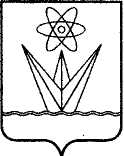 АДМИНИСТРАЦИЯЗАКРЫТОГО АДМИНИСТРАТИВНО – ТЕРРИТОРИАЛЬНОГО ОБРАЗОВАНИЯ ГОРОДА  ЗЕЛЕНОГОРСКАКРАСНОЯРСКОГО КРАЯР А С П О Р Я Ж Е Н И ЕАДМИНИСТРАЦИЯЗАКРЫТОГО АДМИНИСТРАТИВНО – ТЕРРИТОРИАЛЬНОГО ОБРАЗОВАНИЯ ГОРОДА  ЗЕЛЕНОГОРСКАКРАСНОЯРСКОГО КРАЯР А С П О Р Я Ж Е Н И ЕАДМИНИСТРАЦИЯЗАКРЫТОГО АДМИНИСТРАТИВНО – ТЕРРИТОРИАЛЬНОГО ОБРАЗОВАНИЯ ГОРОДА  ЗЕЛЕНОГОРСКАКРАСНОЯРСКОГО КРАЯР А С П О Р Я Ж Е Н И ЕАДМИНИСТРАЦИЯЗАКРЫТОГО АДМИНИСТРАТИВНО – ТЕРРИТОРИАЛЬНОГО ОБРАЗОВАНИЯ ГОРОДА  ЗЕЛЕНОГОРСКАКРАСНОЯРСКОГО КРАЯР А С П О Р Я Ж Е Н И ЕАДМИНИСТРАЦИЯЗАКРЫТОГО АДМИНИСТРАТИВНО – ТЕРРИТОРИАЛЬНОГО ОБРАЗОВАНИЯ ГОРОДА  ЗЕЛЕНОГОРСКАКРАСНОЯРСКОГО КРАЯР А С П О Р Я Ж Е Н И Е10.07.2018г. Зеленогорскг. Зеленогорск№1274-рО внесении изменений в распоряжение Администрации ЗАТО г. Зеленогорска от 19.01.2018 № 87-р «Об утверждении состава и Порядка работы аукционной (конкурсной) комиссии по приватизации муниципального имущества»О внесении изменений в распоряжение Администрации ЗАТО г. Зеленогорска от 19.01.2018 № 87-р «Об утверждении состава и Порядка работы аукционной (конкурсной) комиссии по приватизации муниципального имущества»Временно исполняющий полномочия главы Администрации ЗАТО г. ЗеленогорскаС.В. КамневПриложение № 1 
к распоряжению АдминистрацииЗАТО г. Зеленогорскаот 19.01.2018 № 87-рПредседатель комиссии:Заречный Василий Анатольевичруководитель Комитета по управлению имуществом Администрации ЗАТО г. Зеленогорска; заместитель председателя комиссии:Наглюк Ирина Валентиновнаначальник отдела имущественных отношений Комитета по управлению имуществом Администрации ЗАТО                           г. Зеленогорска;секретарь комиссии:Осипова Ольга Валентиновнаглавный специалист отдела имущественных отношений Комитета по управлению имуществом Администрации ЗАТО г. Зеленогорска;члены комиссии:Кирьянов Игорь Ивановичдепутат Совета депутатов ЗАТО                             г. Зеленогорска (по согласованию);Полтавец Ирина Васильевнаглавный специалист-юрисконсульт юридического отдела Администрации ЗАТО г. Зеленогорска.